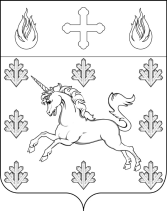 СОВЕТ ДЕПУТАТОВ ПОСЕЛЕНИЯ СОСЕНСКОЕ РЕШЕНИЕ 16 октября 2014 года  № 20/6О внесении изменений в ДЦП «Развитие физической культуры и спорта в поселении Сосенское на период  2014 -2016 гг.»Рассмотрев предложение главы администрации поселения Сосенское по внесению изменений в долгосрочную  муниципальную целевую программу «Развитие физической культуры и спорта в поселении Сосенское на период  2014 -2016 г.г.», руководствуясь Законом города Москвы от 06.11.2002 № 56 «Об организации местного самоуправления в городе Москве»,  Уставом поселения Сосенское, Совет депутатов поселения Сосенское решил:Принять предложение о внесении изменений в долгосрочную целевую программу  поселения Сосенское  «Развитие физической культуры и спорта в поселении Сосенское на период  2014 -2016 гг.» (далее - Программа):1.1. Изложить  приложение 1 «Перечень мероприятий долгосрочной целевой программы поселения Сосенское «Развитие физической культуры и спорта на территории   поселения Сосенское на 2014-2016 гг.» к Программе в новой редакции согласно приложению  к настоящему решению;2. Предусмотреть  соответствующие мероприятия в расходах бюджета поселения Сосенское в городе Москве на 2015 год.3. Рекомендовать  главе поселения Сосенское  утвердить вносимые  изменения  в долгосрочную целевую программу поселения Сосенское «Развитие физической культуры и спорта в поселении Сосенское на период  2014 -2016 гг.» 4. Настоящее решение вступает в силу со дня его принятия.5. Разместить  настоящее решение на официальном сайте органов местного самоуправления поселения Сосенское в информационно-телекоммуникационной сети «Интернет».Приложение   к Решению Совета депутатов поселения Сосенское от 16.10.2014 г. № 20/6Перечень мероприятий долгосрочной целевой программы поселения Сосенское «Развитие физической культуры и спорта на территории   поселения Сосенское на 2014-2016 г.г.»Глава поселения Сосенское В.М. Долженков№ п/пМероприятияСроки реализа-цииОбъем финансирования (тыс. руб.)Объем финансирования (тыс. руб.)Объем финансирования (тыс. руб.)Объем финансирования (тыс. руб.)Источники финанси-рования№ п/пМероприятияСроки реализа-ции201420152016итогоИсточники финанси-рования12345678I. Развитие инфраструктуры физической культуры и спортаI. Развитие инфраструктуры физической культуры и спортаI. Развитие инфраструктуры физической культуры и спортаI. Развитие инфраструктуры физической культуры и спортаI. Развитие инфраструктуры физической культуры и спортаI. Развитие инфраструктуры физической культуры и спортаI. Развитие инфраструктуры физической культуры и спортаI. Развитие инфраструктуры физической культуры и спорта1.Функционирование муниципального бюджетного учреждения физической культуры и спорта:2014-201613 998,236 450,240 095,181 733,1Бюджет поселения Сосенское1.1.Субсидии муниципального бюджетного учреждения на выполнение муниципального задания2014-201610 744,324 132,426 545,661 422,3Бюджет поселения Сосенское1.2.Субсидии муниципального бюджетного учреждения на обеспечение спортивным оборудованием и инвентарем для текущей деятельности2014-2016320,1470,0517,01 307,1Бюджет поселения Сосенское1.3.Субсидии муниципального бюджетного учреждения на проведение и участие в спортивно-массовых мероприятиях2014-20162 933,811 847,813 032,519 003,7Бюджет поселения Сосенскоев том числе:1.3.1Зимняя Спартакиада230,9439,7483,71 154,3Бюджет поселения Сосенское1.3.2Осенняя спартакиада182,7420,3462,31 065,3Бюджет поселения Сосенское1.3.3Ежемесячные турниры в поселении Сосенское905,23 764,44 140,88 810,4Бюджет поселения Сосенское1.3.4Сдача нормативов ГТО179,2912,01 003,22 094,4Бюджет поселения Сосенское1.3.5Участие команд и спортсменов поселения в выездных мероприятиях1 298,82 769,43 046,37 114,5Бюджет поселения Сосенское1.3.6Участие команд и спортсменов поселения в дополнительных выездных мероприятиях1 142,01 256,22 398,2Бюджет поселения СосенскоеИтого по мероприятиям Итого по мероприятиям 2 796,89 447,810 392,513 826,71.3.7Обеспечение проведения соревнований (инвентарь, материалы)137,02 400,02 640,05 177,0Бюджет поселения Сосенское1.4Организация транспортного обслуживания для доставки делегаций поселения на спортивно-массовые мероприятия300,0300,0Бюджет поселения СосенскоеИтого по мероприятиямИтого по мероприятиям3 233,811 847,813 032,528 114,1Всего по Программе14 298,236 450,240 095,182 033,1Бюджет поселения Сосенскоев том числе за счет средств на предоставление субсидий бюджетным учреждениям13 998,236 450,240 095,190 543,5